Publicado en  el 24/11/2015 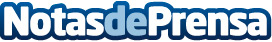 Los expertos ya han dado comienzo a las investigaciones en la 'Cueva Áurea', en CantabriaDatos de contacto:Nota de prensa publicada en: https://www.notasdeprensa.es/los-expertos-ya-han-dado-comienzo-a-las Categorias: Artes Visuales Historia Cantabria http://www.notasdeprensa.es